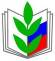 ПРОФСОЮЗ  РАБОТНИКОВ НАРОДНОГО ОБРАЗОВАНИЯ РОССИИПОЛЕВСКАЯ  ГОРОДСКАЯ  ОРГАНИЗАЦИЯ  ПРОФСОЮЗАРЕКОМЕНДАЦИИ ПО ОРГАНИЗАЦИИ РАБОТЫ ОРГАНИЗАЦИЙ ОТДЫХА ДЕТЕЙ И ИХ ОЗДОРОВЛЕНИЯ  (МР 3.1/2.4.0239-21)( 20 мая 2021)МР 3.1./2.4.0239-21 введены  взамен МР 3.1./2.4.0185-20 «Рекомендации по организации отдыха детей и их оздоровления в условиях сохранения рисков распространения COVID-19».Решение об открытии и функционировании организаций отдыха и оздоровления детей  принимает Штаб по борьбе с распространением новой коронавирусной инфекции на территории субъекта РФ с учетом сложившейся эпидемиологической ситуации.Глава 2. Рекомендации по организации работы организаций отдыха и оздоровления детей с дневным пребыванием детей.2.1. Перед открытием каждой смены производится уборка помещений с применением дезинфицирующих средств.2.2.Оздоровительные организации с дневным пребыванием возможно комплектовать из числа обучающихся одной или нескольких общеобразовательных организаций поотрядно  с числом не более 25 человек (1-4 классы), не более 30 ( для детей старшего возраста).Рекомендуемый режим пребывания детей:-с 8.30 до 14-30 с организацией 2-разового питания (завтрак ,обед)- с 8-30 до 18-00 , с обязательной организацией дневного сна для детей в возрасте до 10 лет  и 3-разового питания (завтрак, обед, полдник).2.3. При входе во все здания , в том числе перед входом в столовую, устанавливаются дозаторы с антисептическим средством для  обработки рук.2.4. Ежедневно проводится «утренний фильтр» с обязательной термометрией детей и сотрудников.2.5. В случае выявления детей с признаками респираторных заболеваний и повышенной температурой тела  обеспечивается их незамедлительная изоляция до приезда законных представителей или «скорой помощи».2.6. Оздоровительной организацией проводится ежедневная уборка помещений с применением дезинфицирующих средств. Обеспечивается в отсутствие детей сквозное проветривание помещений.2.7. Дезинфекция воздушной среды обеспечивается приборами для обеззараживания воздуха.2.8. Работа персонала пищеблока организуется с использованием средств индивидуальной защиты ( маски и перчатки).2.9. Рекомендуется усилить контроль за организацией питьевого режима, в т. ч. за обеспеченностью одноразовой посудой и проведением обработки кулеров и дозаторов.2.10. В санузлах для детей и сотрудников обеспечивается постоянное наличие мыла, туалетной бумаги, устанавливаются дозаторы с антисептическим средством для обработки рук бесконтактным способом.2.11 .Усиливается педагогическая работа по гигиеническому воспитанию. Обеспечивается контроль за соблюдением правил личной гигиены детьми и сотрудниками.2.12.С учетом погодных условий организовывается максимальное проведение мероприятий с участием детей на открытом воздухе.